“ME!” Art, Social Studies and Language Arts Project!Due: Thursday, September 1st, 2011.WE are all individuals.  Not every one of US likes the same things, not everyone comes from the same place.  WE each have our own individual pasts, a past that WE have experienced along with others:  friends, family, classmates and even complete strangers.  Think back to important events in YOUR life.  In a lot of cases, there were others around YOU to share those moments with.  It might have been YOUR mother, your best friend, a cousin or maybe even random passerby.  In any case, all those events and memories comprise YOUR past and in one way or another, help shape who YOU are today!For this project, I want you to embrace your past, dig up information about important dates and events in YOUR history and make them part of YOU.  I also want you to include the things that you love and the people you cherish or admire.This is YOU…YOUR history, YOUR likes / loves and YOUR favourite people…...be creative, be truthful and most of all BE YOURSELF and HAVE FUN!!! 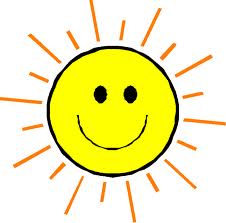 Here’s a checklist and some suggestions to help you get started. (Please add any other information about yourself that you’d like to share.)My Hobbies __		My Favourite Song __		My Favourite Movie __		My Favourite Colour __My Favourite Travel Destination __	My Favourite Animal __		My Favourite Toy __My Best Friend__	The Person I Admire __		My Loved Ones __	My Favourite Memory __	Things that make me Happy __		I smile when I think about __		_____ always reminds me of _______To get started consider the following questions to put you on the right track: (all of these questions come from page 5 of your “Ancient Civilizations” textbook.)